Горбачева Мария Сергеевна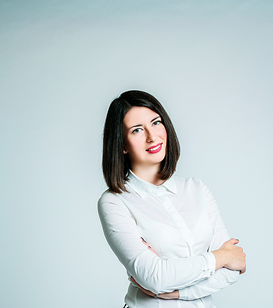 Личные данные:Дата рождения:                                                21.05.1992	Пол:                                                                   ЖенскийГражданство:                                                    Российское   	Место проживания:                                         МоскваКонтактный телефон:                                      8-953-429-90-37	E-mail:                                                               maxanka92@mail.ru	Опыт работы:Период работы: 2011 – по настоящее времяДолжность: репетитор по английскому и итальянскому языку (частичная занятость)Название организации: Ваш репетиторДолжностные обязанности: Преподавание английского и итальянского языка, подбор специализированной литературы для обученияПериод работы: 2014 – по настоящее времяДолжность: Удаленный переводчикДолжностные обязанности: Работа удаленным переводчиком с различными заказчиками: выполнение письменных и устных переводов RU – EN, EN – RU, RU – IT, IT – RU, FR - RU. Технический и художественный перевод (книги, песни, стихотворения, фильмы). Перевод научных текстов. Переводы на медицинскую, спортивную тематику.Период работы: С сентября 2015 – февраль 2015Должность: Научный сотрудник, экскурсовод (полная занятость)Название организации: Музей – усадьба Л.Н. Толстого «Ясная Поляна»Должностные обязанности: Исследовательская работа, написание статей, проведение экскурсий на иностранных языках, перевод.Период работы: С сентября 2015 года – июнь 2016Должность: Ассистент кафедры переводоведения и межкультурной коммуникации (Частичная занятость)Название организации: Тульский государственный педагогический университет имени Л.Н.ТолстогоДолжностные обязанности: Преподавание английского языка, подбор специализированной литературы для обученияПериод работы: С сентября 2014 года по август 2015Должность: Учитель английского языка (Полная занятость)Название организации: МБОУ гимназия №20, г. ТулаДолжностные обязанности: Преподавание английского языка, подбор специализированной литературы для обученияПериод работы: С октября 2013 по октябрь 2014 годаДолжность: Преподаватель итальянского языка (Частичная занятость)Название организации: Лингвист, г. ТулаДолжностные обязанности: Преподавание итальянского языка, подбор специализированной литературы для обученияПериод работы: С августа 2014 по сентябрь 2014 годаДолжность: Менеджер по работе с иностранными партнерами во внешнеэкономическом отделе (Полная занятость)Название организации: Полема, г. ТулаДолжностные обязанности: Общение с иностранными клиентами, перевод.Образование:2014-2016 - Тульский Государственный Педагогический Университет им. Л.Н. ТолстогоУровень: высшееФакультет: Иностранных языков – очная форма обученияНаправление подготовки: Педагогическое образование (Языковое образование)Квалификация: магистрДиплом магистра с отличием2013-2014 – программа профессиональной переподготовки на базе Тульского Государственного Педагогического Университета им. Л.Н. ТолстогоФакультет: Иностранных языков – очно–заочная форма обученияУровень: высшееСпециальность: Перевод и межкультурная коммуникация2010-2014- Тульский Государственный Педагогический Университет им. Л.Н. ТолстогоУровень: высшееФакультет: Иностранных языков – очная форма обученияНаправление подготовки: филологическое образование (английский и французский языки)Диплом бакалавра с отличием2003-2010 -ЧСШ№1 (серебряная медаль)Дополнительное образование и сертификаты:Январь-март 2016 – курсы итальянского языка, г. Сиена, университет для иностранцев (Диплом 1 степени,  уровень С1)2013 – международный экзамен CILS (сертификат, подтверждающий владение итальянским языком на уровне В2)2013- участие в международном обмене в Великобритании (сертификат)2012-  изучение итальянского языка (Università degli Studi di Palermo), сертификат (В1)2011-2013 – курсы итальянского языка в «центре языков и культур», сертификаты (А2, В1)2008-2010 – подготовительные курсы по английскому языку на базе Тульского Государственного Педагогического Университета им. Л.Н. ТолстогоЗнание языков:Английский: беглоИтальянский: беглоФранцузский: средний  Дополнительные сведения: опыт переводческой деятельности (Письменный перевод, устный перевод интервью итальянских футболистов, стадион «Арсенал», г. Тула, устный перевод выставок и мероприятий)Сентябрь 2016 – перевод на международной выставке «World Food», экспоцентр (английский)работа на ПК – уверенный пользовательЛичные качества:                                  ответственность‚ исполнительность‚ коммуникабельность‚                             доброжелательность, инициативностьСемейное положение:                           не замужемЗаграничный паспорт:                          есть